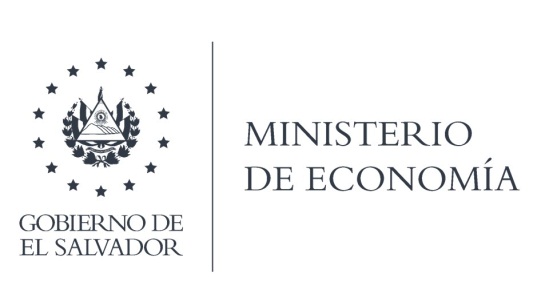 Que la Dirección de Hidrocarburos y Minas (DHYM), en atención a su requerimiento, envió la siguiente respuesta que textualmente dice:Remito respuesta a solicitud de información con correlativo tlMINEC-2019-0321, la cual consiste en lo siguiente: "Control de merma para las Gaseras".Como primer paso el significado de "merma" etimológicamente emana del latín vulgar y más exactamente del vocablo "minimare", que puede traducirse como"reducir algo mínimo"; es decir, "merma" es la acción y efecto de mermar, hacer que algo baje o disminuya, consumir una parte de algo, quitar alguna parte de una cierta cantidad; una merma, por lo tanto, es una porción de algo que se sustrae o se consume naturalmente.En el caso particular, la Dirección de Hidrocarburos y Minas (OHM}, no ha establecido, ni conoce que se considere la merma o disminución, porcentual o de otro tipo, del inventario por pérdidas del Gas Licuado de Petróleo (GLP) durante sus almacenamientos, manipulación o manejo dentro de las compañías envasadoras de GLP y terminales marítimas de importación de GLP, puesto que los sistemas que se utilizan para almacenamiento y manejo de GLP se consideran circuitos cerrados, en los cuales se acepta que, por ser cerrados, no existen merma, disminuciones o pérdidas de producto, ni siquiera la fórmula de precios de paridad importación {PPI} que se utiliza para calcular el precio del GLP regulado por el MINEC, considera un porcentaje de mermas, disminución o pérdidas de producto en toda la cadena de valor del GLP, desde su importación marítima hasta el consumidor final, en el punto de venta; sin embargo, es posible, pero no se conoce en la OHM, que las compañías gaseras consideren un valor porcentual de mermas, disminución o pérdidas de GLP.Esperamos estos comentarios sirvan para ayudarle al interesado; de no ser así sugerimos que sería conveniente que el interesado pudiese precisar mejor lo que necesita saber para puntualizar y precisar la respuesta; por lo que quedamos a su entera disposición".- Sic